от 25 октября 2021 года № О внесении изменений и дополнений в постановление администрации муниципального района «Верхневилюйский улус (район)» Республики Саха (Якутия) от 02 марта 2021 г. № 41 «О внесении изменений в постановление администрации муниципального района «Верхневилюйский улус (район)» Республики Саха (Якутия) от 25 января 2019 г. № 8 «О закреплении муниципальных образовательных учреждений Верхневилюйского улуса за конкретными территориями муниципального района "Верхневилюйский улус (район)" Республики Саха (Якутия)»На основании предписания Министерства образования и науки Республики Саха (Якутия) № 08-21-142 (н) об устранении  выявленных нарушений, в соответствии с пунктом 6 части 1 статьи 9 Федерального закона «Об образовании в Российской Федерации» постановляет:Внести дополнение в постановление администрации муниципального района «Верхневилюйский улус (район)» от 02 марта 2021 года № 41  «О внесении изменений в постановление администрации муниципального района «Верхневилюйский улус (район)» Республики Саха (Якутия) от 25 января 2019 г. № 8 «О закреплении муниципальных образовательных учреждений Верхневилюйского улуса за конкретными территориями муниципального района "Верхневилюйский улус (район)" Республики Саха (Якутия)»,  в Приложении 1  «О закреплении муниципальных образовательных учреждений за конкретными территориями муниципального района «Верхневилюйский улус (район) Республики Саха (Якутия)» к постановлению администрации МР «Верхневилюйский улус (район)» от 02 марта 2021 г. № 41:В Приложении 2 «О закреплении муниципальных образовательных учреждений за конкретными территориями муниципального района «Верхневилюйский улус (район)» Республики Саха (Якутия) для продолжения обучения по образовательным программам среднего общего образования»  к постановлению администрации МР «Верхневилюйский улус (район)» от 02 марта 2021 года № 41:Контроль над исполнением настоящего постановления возложить на заместителя главы  по социальным вопросам администрации муниципального района «Верхневилюйский улус (район)» Тойтонову Л.С.Глава администрации муниципального района«Верхневилюйский улус (район)»							В. ПОСКАЧИНПриложение 2  к постановлению администрации муниципального района «Верхневилюйский улус (район)»  от 03 марта 2021 года № 41О закреплении муниципальных общеобразовательных учреждений за конкретными территориями муниципального района "Верхневилюйский улус (район)" Республики Саха (Якутия) для продолжения обучения по образовательным программам среднего общего образованияАДМИНИСТРАЦИЯМУНИЦИПАЛЬНОГО РАЙОНА«ВЕРХНЕВИЛЮЙСКИЙ УЛУС (РАЙОН)»РЕСПУБЛИКИ САХА (ЯКУТИЯ)ПОСТАНОВЛЕНИЕ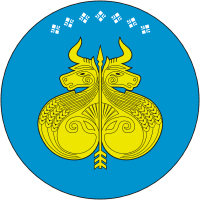 САХА ЈРЈСПҐҐБҐЛҐКЭТИН«ҐЭ¤ЭЭ БҐЛҐҐ УЛУУ¤А(ОРОЙУОНА)»МУНИЦИПАЛЬНАЙ ОРОЙУОНДЬА¤АЛТАТАУУРААХ23Муниципальное бюджетное общеобразовательное учреждение «Хомустахская основная общеобразовательная школа им. Н.А. Габышева» муниципального района «Верхневилюйский улус (район)» Республики Саха (Якутия)с. Хомустах Верхневилюйского улусаЯзык обучения - русский, якутский24Муниципальное бюджетное общеобразовательное учреждение «Кудунская начальная школа-детский сад» муниципального района «Верхневилюйский улус (район)» Республики Саха (Якутия)с. Куду Верхневилюйского улусаЯзык обучения – русский, якутский№Основные общеобразовательные школыСредние общеобразовательные школы1Муниципальное бюджетное общеобразовательное учреждение «Балаганнахская основная общеобразовательная школа» муниципального района «Верхневилюйский улус (район)» Республики Саха (Якутия)Муниципальное бюджетное общеобразовательное учреждение «Оросунская средняя общеобразовательная школа» муниципального района «Верхневилюйский улус (район)» Республики Саха (Якутия)2Муниципальное бюджетное общеобразовательное учреждение «Онхойская основная общеобразовательная школа имени С.П. Федотова» муниципального района «Верхневилюйский улус (район)» Республики Саха (Якутия)Муниципальное бюджетное общеобразовательное учреждение «Хоринская средняя общеобразовательная школа имени Г.Н. Чиряева с углубленным изучением отдельных предметов» муниципального района «Верхневилюйский улус (район)» Республики Саха (Якутия)3Муниципальное бюджетное общеобразовательное учреждение «Мэйикская основная общеобразовательная школа» муниципального района «Верхневилюйский улус (район)» Республики Саха (Якутия)Муниципальное бюджетное общеобразовательное учреждение «Хоринская средняя общеобразовательная школа имени Г.Н. Чиряева с углубленным изучением отдельных предметов» муниципального района «Верхневилюйский улус (район)» Республики Саха (Якутия)4Муниципальное бюджетное общеобразовательное учреждение «Кырыкыйская основная общеобразовательная школа им. С.Е. Дадаскинова» муниципального района «Верхневилюйский улус (район)» Республики Саха (Якутия)Муниципальное бюджетное общеобразовательное учреждение «Дюллюкинская средняя общеобразовательная школа» муниципального района «Верхневилюйский улус (район)» Республики Саха (Якутия)5Муниципальное бюджетное общеобразовательное учреждение «Хомустахская основная общеобразовательная школа им. Н.А. Габышева» муниципального района «Верхневилюйский улус (район)» Республики Саха (Якутия)Муниципальное бюджетное общеобразовательное учреждение «Дюллюкинская средняя общеобразовательная школа» муниципального района «Верхневилюйский улус (район)» Республики Саха (Якутия)6Муниципальное бюджетное общеобразовательное учреждение «Кудунская начальная школа-детский сад» муниципального района «Верхневилюйский улус (район)» Республики Саха (Якутия)Муниципальное бюджетное общеобразовательное учреждение «Верхневилюйская спортивная средняя общеобразовательная школа им. Ю.Н. Прокопьева» муниципального района «Верхневилюйский улус (район)» Республики Саха (Якутия)